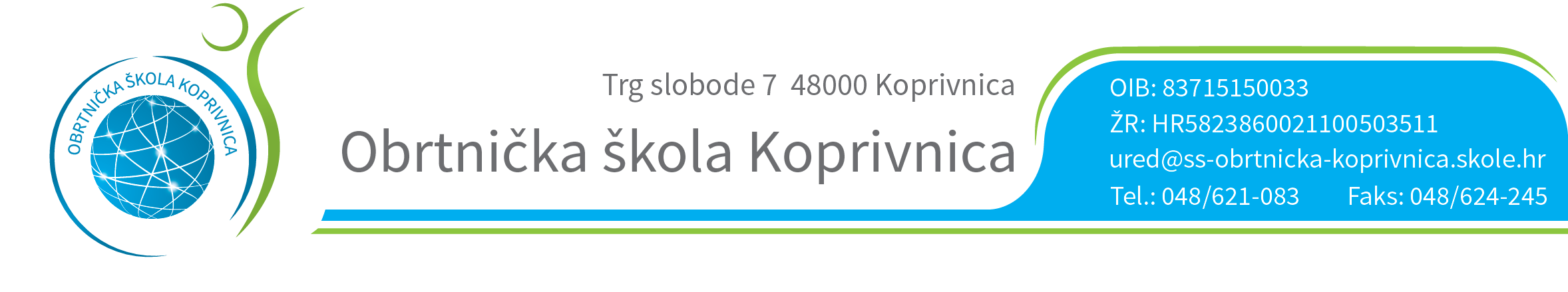 RASPORED OBRANE ZAVRŠNOG RADA13.06.2015. STROJOBRAVARPROSTORIJA: 39  POVJERENSTVO ZA ZANIMANJE  STROJOBRAVARIŠTVAN KASAŠ - predsjednik i mentorKRUNOSLAV KUKEC– članIVAN VLAHOVIĆ – članDAMIR BEBEK – član NIKOLA PULJEK  - zapisničar Predsjednik Prosudbenoga odbora:                                                                          		Ratimir LjubićRED.BROJUČENIK VRIJEME1.MATEO ŽIVKOVIĆ11,002.IGOR TAŠI11,103.NIKOLA KERTEZ11,204.JOSIP ANDROLIĆ11,305.NIKOLA SRBIŠ11,406.VINKO BOBOVEC11,507.KARLO MARKOVIĆ12,008.MATEO MIKETEK12,10